Tennessee Organization of School SuperintendentsAssociate Leadership InstitutePresents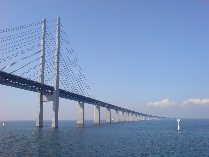 Principals and Superintendent Relationships:Building Strong TeamsImproving Climate and Leading LearningNovember 28, 2018Rutherford County Board of Education2240 Southpark Blvd.Murfreesboro, TN 37128 8:00-8:15   		Light Breakfast, Registration, and Opening Remarks		Wanda Shelton8:15-9:35  		Building and Maintaining Relationships				David Snowden				to Maximize Success										 				9:35-9:45   		 Break and Networking						TOSS/ALI9:45-11:30  		 Building Trust							Bill Spurlock11:30-12:30		Lunch on Site and Networking					TOSS/ALI12:30-2:00		Cohesiveness among Principals and District Staff			Danny Weeks2:00-3:15		Communication, Collaboration, and 				Bill Heath				Creating a Shared Vision			 3:15-3:45	Round table with speakers facilitating sample scenarios and possible interactions. 			If time allows, attendees will be divided into 4 groups and they will rotate through each 		station where they will discuss pre-established scenarios.  We will also have time to 			‘report out’ at the end of the day, sharing new ideas.